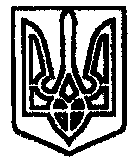 УКРАЇНАПОЧАЇВСЬКА  МІСЬКА  РАДАВОСЬМЕ  СКЛИКАННЯПЕРША СЕСІЯ(ТРЕТЄ ПЛЕНАРНЕ ЗАСІДАННЯ)Р І Ш Е Н Н Явід «     » грудня  2020 року							№ ПРОЕКТПро внесення змін до структуриЦентру надання соціальних послугПочаївської міської радиВідповідно до рішення сесії Почаївської міської ради №13 від 03.12.2020 року про початок реорганізації сільських рад, шляхом приєднання до Почаївської міської ради, розглянувши лист директора ЦНСП Почаївської міської ради, у зв’язку із розширенням зони обслуговування Центру надання соціальних послуг Почаївської міської ради на територіях рад, що ліквідовуються, керуючись Законом України «Про місцеве самоврядування в Україні», Почаївська міська рада ВИРІШИЛА:Внести зміни до структури та загальної чисельності комунальної установи «Центр надання соціальних послуг Почаївської міської ради», затвердженої рішенням Почаївської міської ради №2712 від 30.10.2020 року зі змінами, а саме:Ввести в адміністративний персонал посаду заступника директора – 1 шт. одиниця;Ввести у відділ надання соціальної допомоги вдома, посади соціальний робітник – 12 шт. одиниць;Ввести у відділ соціальної роботи посади фахівець зі соціальної роботи – 2 шт. одиниці;Затвердити структуру комунальної установи «Центр надання соціальних послуг Почаївської міської ради» в новій редакції згідно з додатком 1 до цього рішення.Встановити, що відповідні зміни вводяться в дію з 01.01.2021 року.Контроль за виконанням даного рішення покласти на постійну комісіюЧубик А.В.Бондар Г.В.Додаток 1до рішення міської ради від «  » грудня 2020 р № структура Центр надання соціальних послугПочаївської міської ради№ п/пНайменування структурного підрозділу (посади)Кількість шт. од.Адміністративний персонал3,01.Директор1,02.Заступник директора1,02.Бухгалтер1,0Відділе соціальної допомоги вдомаВідділе соціальної допомоги вдомаВідділе соціальної допомоги вдома1.Завідуючий відділенням 12.Соціальний робітник26,0Відділ соціальної роботиВідділ соціальної роботиВідділ соціальної роботи1.Начальник відділу 12.Фахівець із соціальної роботи3Всього:Всього:33,0